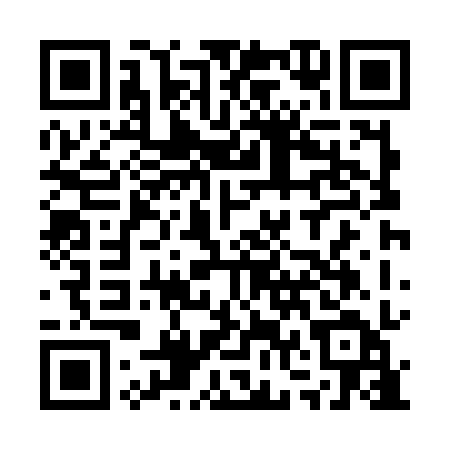 Ramadan times for Tuchanie, PolandMon 11 Mar 2024 - Wed 10 Apr 2024High Latitude Method: Angle Based RulePrayer Calculation Method: Muslim World LeagueAsar Calculation Method: HanafiPrayer times provided by https://www.salahtimes.comDateDayFajrSuhurSunriseDhuhrAsrIftarMaghribIsha11Mon3:573:575:4711:353:285:235:237:0712Tue3:543:545:4511:343:305:255:257:0913Wed3:523:525:4311:343:315:275:277:1114Thu3:493:495:4011:343:335:285:287:1315Fri3:473:475:3811:343:345:305:307:1516Sat3:443:445:3611:333:355:325:327:1717Sun3:423:425:3411:333:375:335:337:1818Mon3:403:405:3111:333:385:355:357:2019Tue3:373:375:2911:323:395:375:377:2220Wed3:343:345:2711:323:415:385:387:2421Thu3:323:325:2511:323:425:405:407:2622Fri3:293:295:2211:323:435:425:427:2823Sat3:273:275:2011:313:455:435:437:3024Sun3:243:245:1811:313:465:455:457:3225Mon3:223:225:1611:313:475:475:477:3426Tue3:193:195:1311:303:485:485:487:3627Wed3:163:165:1111:303:505:505:507:3828Thu3:143:145:0911:303:515:525:527:4029Fri3:113:115:0711:293:525:535:537:4230Sat3:083:085:0411:293:535:555:557:4431Sun4:054:056:0212:294:556:576:578:461Mon4:034:036:0012:294:566:586:588:482Tue4:004:005:5812:284:577:007:008:503Wed3:573:575:5512:284:587:027:028:534Thu3:543:545:5312:284:597:037:038:555Fri3:513:515:5112:275:017:057:058:576Sat3:493:495:4912:275:027:067:068:597Sun3:463:465:4712:275:037:087:089:018Mon3:433:435:4412:275:047:107:109:049Tue3:403:405:4212:265:057:117:119:0610Wed3:373:375:4012:265:067:137:139:08